Ministerstva vnútra Slovenskej republikysekcia ekonomiky Ministerstva vnútra Slovenskej republikyodbor hospodárskeho zabezpečeniaKošická 47, 812 72 BratislavaČ. p. : SE-OHZ3-2022/004573-007VÝZVA NA PREDLOŽENIE PONUKY(zadávanie zákazky s nízkou hodnotou podľa ustanovenia § 117 zákona č. 343/2015 Z. z. o verejnom obstarávaní a o zmene a doplnení niektorých zákonov v znení neskorších zákonov (ďalej len „zákon“))I. Názov, adresa a kontaktné miesto verejného obstarávateľaNázov: Ministerstvo vnútra Slovenskej republiky, sekcia ekonomiky, odbor hospodárskeho zabezpečenia,Adresa: Košická 47, 812 08 BratislavaKrajina: Slovenská republikaInternetová adresa organizácie (URL): http://www.minv.sk/ Kontaktná osoba: Ing. Vanda MichalcováTelefón: 0961054022E-mail: vanda.michalcova@minv.skURL zverejnenej zákazky: https://josephine.proebiz.com/sk/promoter/tender/32701/generalII. OpisNázov zákazky: Nákup foto ateliérového vybavenia Druh zákazky: tovarSpoločný slovník obstarávania (CPV):    38650000-6 - Fotografické zariadeniaRozdelenie predmetu zákazky na časti:Požaduje sa predloženie ponuky na celý predmet zákazky, predmet zákazky nie je rozdelený na častiHlavné miesto poskytovania služieb: Miestom dodania tovaru - Ministerstvo vnútra SR, Košická 47, 812 72 BratislavaTermín splnenia zákazky: do 30 dní od doručenia objednávky, najneskôr však do 30.11.2022Opis predmetu zákazky: Špecifikácia predmetu zákazky je uvedená v prílohe č. 1.V cene zákazky musia byt zahrnuté všetky náklady uchádzača spojené s dodaním tovaru, vrátane obalu, dopravy, manipulácie a iných možných nákladov.Cena musí byť uvedená ako cena bez DPH, sadzba DPH, výška DPH a cena s DPH. Ak uchádzač nie je platiteľom DPH, na túto skutočnosť v ponuke upozorní.Ak sa v súťažných podkladoch uvádzajú údaje alebo odkazy na konkrétneho výrobcu, výrobný postup, značku, obchodný názov, patent alebo typ, umožňuje sa uchádzačom predloženie ponuky s ekvivalentnými výrobkami, ktoré budú mať rovnaké alebo lepšie požadované kvalitatívne, rozmerové a účelové vlastnosti ako požadovaný predmet zákazkyIII. predpokladaná hodnota zákazky: predpokladaná hodnota zákazky je maximálne 282,54 EUR bez DPH za celý predmet zákazky. IV. Administratívne informácieKomunikácia: Verejný obstarávateľ bude pri komunikácii s uchádzačmi resp. záujemcami postupovať v zmysle § 20 zákona prostredníctvom komunikačného rozhrania systému JOSEPHINE. Tento spôsob komunikácie sa týka akejkoľvek komunikácie a podaní medzi verejným obstarávateľom a záujemcami, resp. uchádzačmi. Uchádzač má možnosť registrovať sa do systému JOSEPHINE pomocou hesla alebo aj pomocou občianskeho preukazu s elektronickým čipom a bezpečnostným osobnostným kódom (eID). Technické požiadavky na systém a informácie o registrácii a o používaní systému JOSEPHINE sú uvedené na webovom sídle systému https://josephine.proebiz.com v položke „Knižnica manuálov a odkazov“.Verejný obstarávateľ upozorňuje, že predkladanie ponúk je umožnené iba autentifikovaným uchádzačom. Spôsob zrealizovania autentifikácie je uvedený v dokumente „Manuál registrácie záujemcu/uchádzača“ na webovom sídle systému https://josephine.proebiz.com v položke „Knižnica manuálov a odkazov“Použije sa elektronická aukcia: NieLehota na predkladanie ponúk: Dátum: 24.10.2022   	Čas: 10:00   Spôsob predkladania ponúk:   „formou predloženia ponuky do predmetnej zákazky v elektronickej forme v systéme JOSEPHINE umiestnenom na webovej adrese https://josephine.proebiz.com V. Podmienky účastiSúčasťou ponuky uchádzača musí byť v zmysle § 14 zákona č. 18/2018 Z. z. o ochrane osobných údajov a o zmene a doplnení niektorých zákonov jeho súhlas so spracovaním osobných údajov (tlačivo na súhlas je v prílohe č. 2 tejto výzvy) a vyhlásenie, že v súlade s § 32 ods. 1 písm. f) zákona č. 343/2015 o verejnom obstarávaní a o zmene a doplnení niektorých zákonov v znení neskorších predpisov nemá uložený zákaz účasti vo verejnom obstarávaní potvrdený konečným rozhodnutím v Slovenskej republike alebo v štáte sídla, miesta podnikania alebo obvyklého pobytu (tlačivo o vyhlásení je v prílohe č. 3 tejto výzvy).- pri predkladaní ponuky je podmienkou uviesť presnú značku tovaru, typové označenie, pri dodaní musí balenie obsahovať návod na použitie,- v prípade nedodržania týchto podmienok, bude ponuka vylúčená zo súťaže.VI. Kritériá vyhodnotenia ponúkKritérium na vyhodnotenie cenových ponúk je najnižšia cena za celý predmet zákazky bez DPH.Na základe výsledku vyhodnotenia ponúk bude určený úspešný uchádzač. Neúspešných uchádzačov bude verejný obstarávateľ informovať o výsledku vyhodnotenia ponúk“VII.  Podmienky týkajúce sa zmluvyVýsledkom verejného obstarávania bude objednávka na dodanie predmetu zákazky. Verejný obstarávateľ si vyhradzuje právo na základe výsledkov tohto postupu zadávania zákazky nevystaviť objednávku, resp. neuzavrieť zmluvu. Preddavok ani zálohová platba sa neposkytuje.Úhrada za predmet zákazky bude realizovaná formou bezhotovostného platobného styku prostredníctvom finančného úradu verejného obstarávateľa po dodaní predmetu obstarávania na základe objednávky“). VIII: DOPLŇUJÚCE INFORMÁCIE:Verejný obstarávateľ bude vyhodnocovať z hľadiska splnenia požiadaviek na predmet zákazky a splnenia podmienok účasti iba ponuku uchádzača s najlepším návrhom na plnenie kritérií. V prípade, ak uchádzač s najlepším návrhom na plnenie kritérií nepreukáže splnenie podmienok účasti alebo požiadaviek na predmet zákazky, verejný obstarávateľ pristúpi k hodnoteniu ponuky druhého uchádzača v poradí. Tento postup môže verejný obstarávateľ opakovať.Prílohou faktúry musí byť potvrdený dodací list.Dôvody na zrušenie použitého postupu zdávania zákazky:	Verejný obstarávateľ môže zrušiť použitý postup zadávania zákazky z nasledovných dôvodov: nebude predložená ani jedna ponuka, ani jeden uchádzač nesplní podmienky účasti, ani jedna z predložených ponúk nebude zodpovedať určeným požiadavkám vo výzve na predkladanie ponúk, ak sa zmenili okolnosti, za ktorých sa vyhlásilo toto verejné obstarávanie  V Bratislave,  dňa ..........................	                                                                                                          ..............................................                                                                             Ing. Martina Hrnčiarová                                                                            riaditeľka odboru hospodárskeho zabezpečeniaPrílohy: Príloha č. 1 - tabuľka technické vlastnostiPríloha č. 2 - súhlas so spracovaním osobných údajovPríloha č. 3 - čestné vyhláseniePríloha č. 1Prílohe č. 2Súhlas so spracovaním osobných údajovPredložením cenovej ponuky uchádzač: 		...............(uviesť názov uchádzača a adresa).......................... zastúpený:		..........(uviesť štatutárneho zástupcu uchádzača) ................... na predmet zákazky: 	.........................(uviesť predmet zákazky) ............................... v súlade so zákonom č. 18/2018 Z. z. o ochrane osobných údajov a o zmene a doplnení niektorých zákonovudeľujem súhlaspre Ministerstvo vnútra Slovenskej republiky ako verejného obstarávateľa so spracovaním mojich osobných údajov v rozsahu  a na dobu nevyhnutnú pre administráciu zákazky vo verejnom obstarávaní, pre úkony a na dobu nevyhnutnú s uzatvorením zmluvného vzťahu, pre úkony a na dobu potrebnú pre realizáciu zákazky a pre úkony potrebné pre archiváciu všetkých dokumentov súvisiacich s predmetom zákazky na dobu v súlade s aktuálnym nariadením Ministerstva vnútra Slovenskej republiky o registratúrnom poriadku.Tento súhlas na spracovanie osobných údajov je možné odvolať/doplniť formu odvolania súhlasu výlučne písomnou žiadosťou, ale s ohľadom na podmienky všeobecne platných záväzných predpisov verejného obstarávateľa a v prípade, ak spracovanie údajov nevyžaduje iný zákon (napr. Zákon č. 211/2000 Z. z. o slobodnom prístupe k informáciám a o zmene a doplnení niektorých zákonov).V ................................, dňa ............................Príloha č. 3Čestné vyhlásenieTýmto ako uchádzač,Obchodné meno: 		................................................................Sídlo:			................................................................			IČO:			................................................................vyhladujem, že v súlade s § 32 ods. 1 písm. f) zákona č. 343/2015 Z. z. o verejnom obstarávaní a o zmene a doplnení niektorých zákonov v zmení neskorších predpisov, nemám uložený zákaz vo verejnom obstarávaní potvrdený konečným rozhodnutím v Slovenskej republike.V ................................, dňa ............................P. č.TovarTechnické vlastnostiParameterJednotkaPresná hodnota1.Polarizačný filter 52 mmKompatibilný s už existujúcim fotoaparátom Nikon D3200ks12.Statív pre fotoaparátKompatibilný s už existujúcim fotoaparátom Nikon D3200ks1Trojnohý statív s vysúvacími nohami ánoTrojcestná (3D) hlava s rýchloupínacou doštičkouánoVodováha/prípadne dvojica vodováh ánoZávit 1/4ánoMax. výška pri vysunutých nohách 170 cmNosnosť min.3 kgMin. príslušenstvo puzdro (taška)3.Difúzny fotostan a osvetlenie (sada) + dve náhradné úsporné žiarovkySada musí obsahovať min. fotostan, 2x štúdiové osvetlenie (statív na lampu, lampu, úspornú žiarovku) + 2 ks náhradných úsporných žiaroviekks1Fotostan 80x80x80Farba materiáluBiely nylónOdnímateľná predná časť áno Pozadia min. čierne, biele, modré, červenéMin. príslušenstvopuzdro Štúdiové osvetlenie min. 2 ksStatív na lampu Ľahký s možnosťou  vysúvaniaMateriálhliníkZávit 1/4ánoNajnižšia výška (kompatibilná k výške fotostanu)od 25cm a viacLampa (objímka, tienidlo, žiarovka)Objímka na žiarovky E27Tienidlo Priemer so žiarovkovým závitom pre E2715cm – 30cmÚsporná žiarovka  s mäkkým – denným svetlom (5200-5500K) Závit E27Výkon min. 60W a viacSvetelný tokmin. 3 600 lm4.Otočná podložka na fotenieks 1Umožňujúca otáčanieo 360˚Priemer (vhodnosť do fotostanu)min. 15cm -  max. 30cmNosnosť min. 1,5kg a viacVstavaná batéria nabíjateľná USB káblikom, alebo na AAA baterky...............................................................meno priezvisko a podpisštatutárneho zástupcu uchádzača...............................................................meno priezvisko a podpisštatutárneho zástupcu uchádzača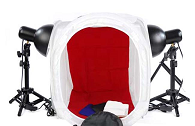 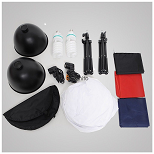 